Karta zgłoszenia uczestnictwa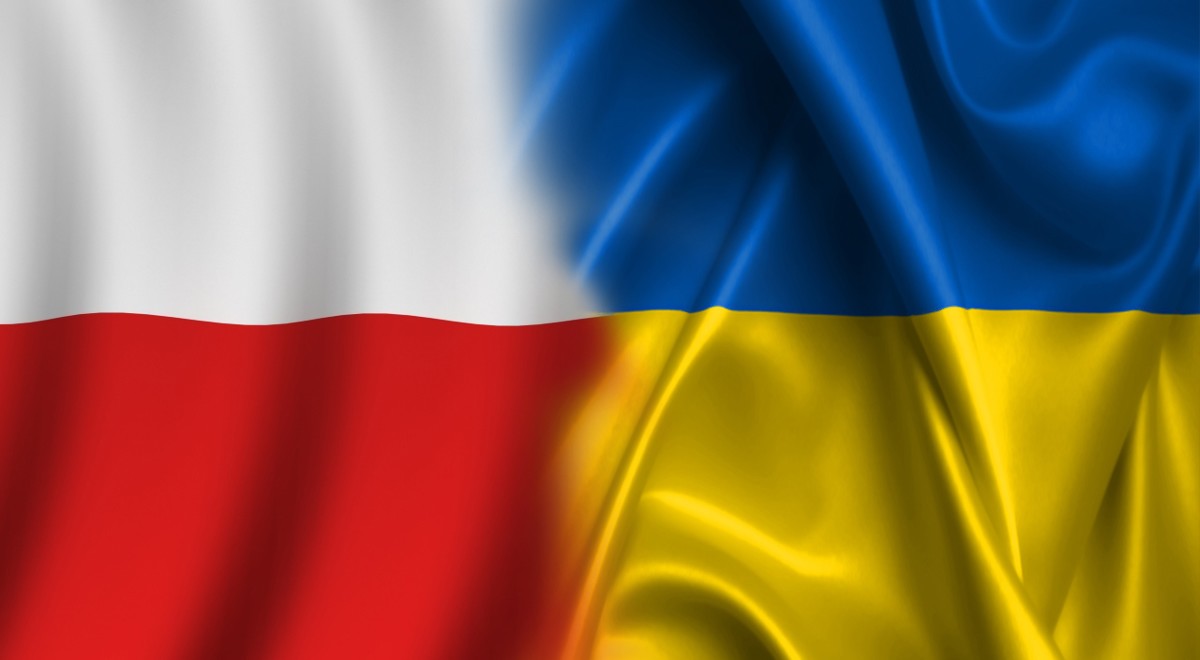 w Międzynarodowej Konferencji Naukowej Jan Paweł II w procesie dialogu i pojednania polsko-ukraińskiegoKijówTermin: październik 2020 r.Formularz zgłoszeniowyOrganizatorzy zapewniają sprzęt multimedialny (komputer z oprogramowaniem, projektor, nagłośnienie)Opłata konferencyjna wynosi 650 pln (dla pracowników i doktorantów uczelni z Polski) lub 160 euro (dla pracowników i doktorantów uczelni zagranicznych). Po otrzymaniu informacji o zaakceptowaniu referatu, podamy numer konta. Uwaga!	Opłata konferencyjna pokrywa jedynie koszt uczestnictwa w konferencji oraz materiały konferencyjne i druk referatów w wydawnictwie naukowym z listy ministerialnej. Koszt noclegów i posiłków (oprócz uroczystej kolacji) uczestnicy pokrywają we własnym zakresie. Organizatorzy, po wcześniejszym ustaleniu, służą pomocą w zorganizowaniu noclegów, odbiór z lotniska, a także transport na terenie Kijowa.Wypełniony formularz zgłoszeniowy ze streszczeniem referatu prosimy przesłaćdo 15 maja 2020 r.na adres: konferencja.pojednanie@gmail.comInformujemy, że podane przez Pana/Panią informacje mogą zostać wykorzystane zgodnie z Ustawą o Ochronie Danych Osobowych z dn. 29.08.1997 r. (Dz.U. 2002 r., nr 1 poz. 926, ze zm.) w celu realizacji zadań statutowych.DANE PERSONALNE / PERSONAL DATADANE PERSONALNE / PERSONAL DATAImię i nazwisko / Full name: Stopień zawodowy lub tytuł naukowy / Academic degree or title :Nazwa uczelni lub instytucji naukowej / Name of higher education or research institution:Adres do korespondencji / Your address:Telefon komórkowy / Phone number:Adres e-mail / E-mail address:REFERAT / PAPERREFERAT / PAPERTytuł referatu / Title of the paper:Abstrakt (maks. 1500 znaków) / Abstract (up to 1,500 characters):Słowa kluczowe (do 6)/ Key words (maximum 6):FAKTURA / INVOICEFAKTURA / INVOICEDane do faktury (pełna nazwa instytucji, dokładny adres z kodem pocztowym, NIP)Invoice details (name of institution, address, Tax Identification Number)